Завгородняя В.В., учитель географии высшей категории Государственного бюджетного общеобразовательного учреждения Республики Крым «Керченский учебно-воспитательный комплекс-интернат – лицей искусств», 2016 годУрок «Виртуальное путешествие по объектам Всемирного природного и культурного наследия человечества Евразии» (в 7 и 10 классах)В данной методической разработке использованы креативная (ролевые и деловые игры на уроках), здоровьесберегающая, информационно-коммуникативная, информационная компьютерная (мультимедийная), развивающая    и проектная технологии обучения, личностно-ориенти-рованный и системно-деятельностный подход к обучающимся.      Дети часто пытаются создавать презентации и другие творческие продукты по итогам работы над проектным заданием не вникая в их содержание и не стараясь запомнить его, а лишь механически копируя и сохраняя информация, полученную из интернет-ресурсов. Защита проектов на уроке вскрывает это, но время для качественной подготовки  детей к уроку упущено. Данная форма завершения работы над проектом способствует лучшему осмыслению и запоминанию изучаемого материала. Актуальность:
7 апреля - Всемирный день здоровья,
18 апреля - Международный день памятников и исторических мест,
22 апреля - Всемирный День Земли. Урок проводится в рамках предметной недели в школе. Мотивация деятельности: пропаганда туризма, охраны окружающей среды как составляющих здорового образа жизни. 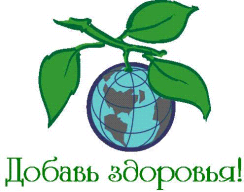 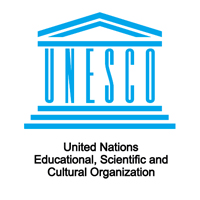 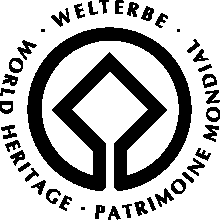 Цель: организовать деятельность по углублению знаний обучающихся о достопримечательностях Евразии.  Задачи: знакомство с Конвенцией ЮНЕСКО  об охране всемирного культурного и природного наследия человечества, списком объектов всемирного наследия в Евразии; продолжение экологического воспитания обучающихся;развитие умения работать с дополнительными источниками информации.К этому уроку ребята в течение месяца самостоятельно готовили мультимедийные презентации о Всемирном природном и культурном наследии человечества в Евразии. При оценивании будет учитываться как выполнение домашнего задания, так и работа на уроке. Оборудование: мультимедийный проектор, компьютер, экран, стенные карты «Политическая карта Евразии» (или мира), «Памятники истории и культуры ЮНЕСКО», «Особо охраняемыеприродные территории мира», презентация учителя, проекты обучающихся, ведомость оценивания. Формируемые УУДПланируемые предметные результаты обучения	• использовать различные источники географической информации (картографические, текстовые, видео- и фотоизображения, компьютерные базы данных) для поиска и извлечения информации, необходимой для решения учебных и практико-ориентированных задач;	• анализировать, обобщать и интерпретировать географическую информацию;	• определять и сравнивать качественные и количественные показатели,характеризующие географические объекты, их положение в пространстве по географическим картам;	• выявлять в процессе работы с одним или несколькими источниками географической информации содержащуюся в них противоречивую информацию;	• составлять описания географических объектов, процессов и явлений сиспользованием разных источников географической информации;	• представлять в различных формах географическую информацию, необходимую для решения учебных и практико-ориентированных задач;	• объяснять особенности адаптации человека к разным природным условиям;	• приводить примеры, иллюстрирующие роль практического использования знаний в решении социально-экономических и геоэкологических проблем человечества, стран и регионов;	• самостоятельно проводить по разным источникам информации исследование,	• различать изученные географические объекты, сравнивать географические объекты на основе известных характерных свойств и проводить их простейшую классификацию;	• использовать знания о географических законах и закономерностях, о взаимосвязях между изученными географическими объектами, процессами и явлениями для объяснения их свойств, условий протекания и географических различий;• оценивать характер взаимосвязи деятельности человека и компонентов природы в разных географических условиях с точки зрения концепции устойчивого развития;	• использовать знания о географических явлениях в повседневной жизни для сохранения здоровья и соблюдения норм экологического поведения в быту и окружающей среде;	• приводить примеры, иллюстрирующие роль географической науки в решении социально-экономических и геоэкологических проблем человечества; примеры практического использования географических знаний в различных областях деятельности;	• воспринимать и критически оценивать информацию географического содержания в научно-популярной литературе и СМИ;	• создавать письменные тексты и устные сообщения о географических объектах на основе нескольких источников информации, сопровождать выступление презентацией,выбирать критерии для сравнения, сопоставления, показывать на карте объяснять закономерности размещения населения и хозяйства отдельных территорий в связи с природными и социально-экономическими факторами;использовать знания о географических явлениях в повседневной жизни для сохранения здоровья и соблюдения норм экологического поведения в быту и окружающей среде;подготавливать сообщения (презентации), приводить примеры взаимодействия природы и общества в пределах отдельных территорий;устанавливать черты сходства и различия особенностей природы и населения, материальной и духовной культуры регионов и отдельных стран; адаптации человека к разным природным условиям;различать географические процессы и явления, определяющие особенности природы и населения материков и океанов, отдельных регионов и стран;описывать по карте положение и взаиморасположение географических объектов; Ход урокаОргмомент. Мотивация. Целеполагание.Сегодня на уроке Вы познакомитесь с презентацией учителя и ответите на ряд вопросов. Итак, мы отправляемся  в путешествие по наиболее интересным местам Европы и Азии! Всемирное наследие (англ. World Heritage) — природные или созданные человеком объекты, приоритетными задачами по отношению к которым являются их сохранение и популяризация в силу особой культурной, исторической или экологической значимости. По состоянию на 2016 год в Списке всемирного наследия — 1052 объекта, из которых 814 являются культурными, 203 — природными и 35 — смешанными в 165 странах-членах Конвенции ЮНЕСКО об охране всемирного культурного и природного наследия[1]. В 1972г. ЮНЕСКО приняла Конвенцию об охране всемирного культурного и природного наследия (вступила в силу в 1975 г.) [3]. СССР ратифицировал Конвенцию 9 марта 1988 года. К сентябрю 2012 года конвенцию ратифицировали 190 стран-участниц. Первые объекты, находящиеся на территории России, были занесены в список в 1990 году. В рамках списка существует подсписок объектов Всемирного наследия, находящихся под угрозой уничтожения. В него на временной основе включаются объекты, подвергающиеся различным опасностям, которые вызваны естественными причинами или вмешательством человека. В 2007 г. из Списка всемирного наследия ЮНЕСКО был исключён резерват аравийского орикса в Омане (в связи с продолжающейся охотой на белого орикса и сокращением заповедных территорий), в 2009 г. — долина Эльбы у Дрездена в Германии (в связи с продолжающимся строительством автомобильного моста в охранной зоне культурного ландшафта). Культурные критерии:(i) Объект представляет собой шедевр человеческого созидательного гения.(ii) Объект свидетельствует о значительном взаимовлиянии человеческих ценностей в данный период времени или в определённом культурном пространстве, в архитектуре или в технологиях, в монументальном искусстве, в планировке городов или создании ландшафтов.(iii) Объект является уникальным или по крайней мере исключительным для культурной традиции или цивилизации, которая существует до сих пор или уже исчезла.(iv) Объект является выдающимся примером конструкции, архитектурного или технологического ансамбля или ландшафта, которые иллюстрируют значимый период человеческой истории.(v) Объект является выдающимся примером человеческого традиционного сооружения, с традиционным использованием земли или моря, являясь образцом культуры (или культур) или человеческого взаимодействия с окружающей средой, особенно если она становится уязвимой из-за сильного влияния необратимых изменений.(vi) Объект напрямую или вещественно связан с событиями или существующими традициями, с идеями, верованиями, с художественными или литературными произведениями и имеет исключительную мировую важность. (По мнению комитета ЮНЕСКО этот критерий предпочтительно использовать вместе с каким-либо ещё критерием или критериями).Природные критерии:   (vii). Объект представляет собой природный феномен или пространство исключительной природной красоты и эстетической важности.(viii) Объект является выдающимся образцом главных этапов истории земли, в том числе памятником прошлого, символом происходящих геологических процессов в развитии рельефа или символом геоморфических или физиографических особенностей.(ix) Объект является выдающимся образцом происходящих экологических или биологических процессов в эволюции и развитии земных, пресноводных, береговых и морских экосистем и растительных и животных сообществ.(x) Объект включает в себя наиболее важную или значительную естественную среду обитания для сохранения в ней биологического многообразия, в том числе исчезающих видов исключительной мировой ценности с точки зрения науки и охраны.Эмблема всемирного наследия символизирует взаимозависимость культурного и природного наследия: квадрат в центре обозначает творение человека, а внешний круг представляет символ природы – две неразрывно связанные части. Эмблема имеет круглую форму,повторяющую форму земного шара, одновременно символизируя защиту. Эмблема служит для обозначения объектов, включенных в Список всемирного наследия, является выражением ценностей глобального характера, которые защищает Конвенция. Часть надписи, отведенную для "PATRIMOINE MONDIAL", можно использовать для перевода этих слов на государственный язык страны, где используется Эмблема [2]. Определите по фото: объекты Всемирного наследия человечества, страну их местонахождения, охарактеризуйте их. Прилагаются 14 слайдов с фото некоторых объектов Всемирного наследия 14 государств Евразии и 28 слайдов с ответами, включающими карты и описания [2].  11-ая минута урока – зарядка для глаз, 21 – динамическая пауза (физкультминутка), 31 – релаксационная пауза. Ответы:  1. В Республике Молдова. Геодезическая дуга Струве. 2. В Респу́блике Румы́ния: 1. Исторический центр города Сигишоара.                                                 2. Дельта Дуная.                                                 3. Крепости даков в горах Орэштие.                                                 4. Церкви исторической области Молдова.3. В Венге́рской Респу́блике: Будапешт: берега Дуная (Венгерский государственный оперный театр, Будапештский метрополитен, Площадь Героев), Крепостная гора в Буде, винодельческий регион Токай, село Холлокё, национальный парк Хортобадь. 4. В Слова́цкой Респу́блике: исторический центр города Банска Штьявница, пещеры Словацкого Карста и Аггтелека, девственные буковые леса Карпат, деревянные церкви словацких Карпат. 5. В Респу́блике По́льша: исторический центр города Краков, парк Мужаковский (Мускау) в городе Ленкница (Совместно с Германией), исторический центр города Варшава, зал Столетия (Народный зал) в городе Вроцлав, Беловежский национальный парк.6. В Респу́блике Белоруссия:                                           1. Беловежская пуща.                                           2. Мирский замок.                                           3. Геодезическая дуга Струве (5 пунктов).         4. Дворцово-парковый комплекс Радзивиллов в Несвиже. 7. в Федерати́вной Респу́блике Герма́ния:  Ахенский (Имперский) собор, достопримечательности города Трир, в т.ч. Порта Нигра, ископаемые находки в карьере Мессель, музейный остров в Берлине.8.  В Соединённом Короле́встве Великобрита́нии и Се́верной Ирла́ндии: мегалитические памятники Стоунхендж, Эйвбери и прилегающие археологические объекты, «Приморский Гринвич», Вестминстерский дворец, акведук Понткисиллте. 9. Во Францу́зской Респу́блике: кафедральный собор в городе Шартр (готика), кафедральный собор Нотр-Дам, бывший монастырь Сен-Реми и дворец То в городе Реймс, гранд-Иль — исторический центр Страсбурга, Версальский дворец и парк, берега Сены в Париже.10. В Италья́нской Респу́блике: исторический центр города Флоренция, город Венеция и Венецианская лагуна, пьяцца деи Мираколи («площадь чудес»), город: Пиза отдельное здание, предназначенное для крещения) и кладбище Кампо-Санто, Липарские острова — Изоле-Эолие.11. В Индии: Тадж-Махал, мавзолей-мечеть в Агре на берегу реки Джамна; пещеры деревни Эллора штат Махараштра; форт в Агре (Красный) штат Уттар-Прадеш; Красный форт Дели. 12.  В Кита́йской Наро́дной Респу́блике: храм Неба (Тяньтань) -  императорский жертвенный алтарь, Пекин, XV в.; классические китайские сады в городе Сучжоу, сад Чжочжэнъюань («Сад скромного чиновника»), Великая китайская стена резерваты гигантской панды в провинции Сычуань. 13. В Японии: буддистские памятники в районе Хорю-дзи, мемориал Мира в Хиросиме - купол Гэмбаку ( «Купол атомного взрыва»), святилище Ицукусима префектура Хиросима, святыни и храмы города и национального парка Никко.14.  В Росси́йской Федера́ции: архитектурный ансамбль Кижского погоста -  Республика Карелия, исторический центр Санкт-Петербурга и связанные с ним комплексы памятников XVIII—XX века, озеро Байкал - Шаман-скала на острове Ольхон, вулканы Камчатки - Ключевская сопка.Наше путешествие подошло к концу. Подведение итогов урока. (рефлексия, выставление оценок)Технологическая картаИсточники:1. World Heritage List , Официальный сайт комитета всемирного наследия ЮНЕСКО        http://whc.unesco.org/ru/list/          http://whc.unesco.org/en/list 2.https://ru.wikipedia.org/wiki/%C2%F1%E5%EC%E8%F0%ED%EE%E5_%ED%E0%F1%EB%E5%E4%E8%E5 3. Текст «Конвенция об охране всемирного культурного и природного наследия» (рус.)http://web.archive.org/web/20050328034659/http://www.un.org/russian/documen/convents/cultural_heritage.pdfЛичностныеРегулятивные ПознавательныеКоммуника-тивныеВ рамках когнитивного компонента:• историко-географический образ мира, включая представление о территории и границах России;В рамках ценностного и эмоционального компонентов:• гражданский патриотизм, любовь к Родине, чувство гордости за свою страну;• уважение к другим наро-дам России и мира и принятие их, межэтническая толерантность, готовность к равноправному сотрудничеству;• уважение к личности и её достоинствам, доброжелательное отношение к окружающим, •  любовь к природе, признание ценности здоровья, своего и других людей, оптимизм в восприятии мира;потребность в самовыражении и самореализации, социальном признании;• позитивная моральная самооценка и моральные чувства — чувство гордости при следовании моральным нормам, переживание стыда и вины при их нарушении.В рамках деятельностного (поведенческого) компонента:- потребность в участии в общественной жизни ближайшего социального окружения, общественно полезной деятельности.Выбирать средства достижения цели  и применять их на практике управлять своей познавательной деятельностью;организовывать свою деятельность;самостоятельно приобретать  новые знания и практические умения; оценивать достигнутые результаты,  уметь самостоятельно контролировать своё время и управлять им;адекватно самостоятельно оценивать правильность выполнения действия и вносить необходимые коррективы в исполнение как в конце действия, так и по ходу его реализации,формировать и развиватькомпетентность в области использованияИКТ.Анализировать, структурировать информацию, факты и явления;выявлять причины и следствия простых явлений;осуществлять сравнение и классификацию, самостоятельно выбирая критерии для указанных логических операций;строить логическое рассуждение, выделять существенные характеристики объекта;преобразовывать информацию из одного вида в другой, определять возможные источники необходимых сведений, производить поиск информации, анализировать и оценивать ее достоверность,делать умозаключения (индуктивное и по аналогии) и выводы на основе аргументации.Самостоятель-но организо-вывать учебное взаимодейс-твие в группе  (определять общие цели, распределять роли, догова-риваться друг с другом);в дискуссии уметь выдвинуть аргументы и контраргу-менты;учиться критично относиться к своему мнению, с достоинством признавать ошибочность и коррек-тировать его;уметь взглянуть на ситуацию с иной позиции и догова-риваться с людьми иных позиций.Дидактическая структура урокаДеятельность учителяДеятельность учителяДеятельность обучающихсяДеятельность обучающихсяОрганизационный момент. Приветствие. Создание комфортной обстановки. Проверка готовности к работе.Приветствие. Создание комфортной обстановки. Проверка готовности к работе. Приветствие.  Приветствие. МотивацияСоздание ситуации успеха.Создание ситуации успеха.Настрой на урок.Настрой на урок.Целеполагание  Подводит итоги подготовительного периода.Подводит итоги подготовительного периода.Формулируют тему и цель урока. Формулируют тему и цель урока. Планировавние  хода урокаЗнакомит со структурой своей презентации, напоминает систему оценивания работы над проектом, выработанную перед началом проекта.  Знакомит со структурой своей презентации, напоминает систему оценивания работы над проектом, выработанную перед началом проекта.  Вырабатывают правила, регламент. Объединяются в группы (по странам или регионам на выбор класса).Вырабатывают правила, регламент. Объединяются в группы (по странам или регионам на выбор класса).Актуализация компетенций Что такое Всемирное наследие ЮНЕСКО? Покажите на карте государства и регионы Евразии, объекты Всемирно-го наследия которых Вы изучили в ходе самостоятельной подготовки к сегодняшнему уроку.Что такое Всемирное наследие ЮНЕСКО? Покажите на карте государства и регионы Евразии, объекты Всемирно-го наследия которых Вы изучили в ходе самостоятельной подготовки к сегодняшнему уроку.Рассказывают.Нвзывают и показывают на стенных картах.Рассказывают.Нвзывают и показывают на стенных картах.Начало деятельностного этапа (игры)Демонстрирует слайды с фото достопримечательностей 4 государств.После каждого слайда называют страну, представленные на фото объекты, описывают их.После каждого слайда называют страну, представленные на фото объекты, описывают их.После каждого слайда называют страну, представленные на фото объекты, описывают их.Начало деятельностного этапа (игры)ведут учёт достижений каждой группы в баллах в специальной ведомостиведут учёт достижений каждой группы в баллах в специальной ведомостиведут учёт достижений каждой группы в баллах в специальной ведомостиведут учёт достижений каждой группы в баллах в специальной ведомостиДинамическая пауза. ФизкультминуткаВыполняют упражнения, имитирующие поведение туриста во время экскурсии: приходит (ходьба на месте), рассматривает вверху (поднимаем голову, поворачиваем в разные стороны), по сторонам (повороты туловища), внизу (наклоны или приседания), позируем для фото в разных позах, улыбаемся, приветственно машем руками, уходим (ходьба на месте) и «садимся в электромобиль для перемещения к следующему объекту».Выполняют упражнения, имитирующие поведение туриста во время экскурсии: приходит (ходьба на месте), рассматривает вверху (поднимаем голову, поворачиваем в разные стороны), по сторонам (повороты туловища), внизу (наклоны или приседания), позируем для фото в разных позах, улыбаемся, приветственно машем руками, уходим (ходьба на месте) и «садимся в электромобиль для перемещения к следующему объекту».Выполняют упражнения, имитирующие поведение туриста во время экскурсии: приходит (ходьба на месте), рассматривает вверху (поднимаем голову, поворачиваем в разные стороны), по сторонам (повороты туловища), внизу (наклоны или приседания), позируем для фото в разных позах, улыбаемся, приветственно машем руками, уходим (ходьба на месте) и «садимся в электромобиль для перемещения к следующему объекту».Выполняют упражнения, имитирующие поведение туриста во время экскурсии: приходит (ходьба на месте), рассматривает вверху (поднимаем голову, поворачиваем в разные стороны), по сторонам (повороты туловища), внизу (наклоны или приседания), позируем для фото в разных позах, улыбаемся, приветственно машем руками, уходим (ходьба на месте) и «садимся в электромобиль для перемещения к следующему объекту».Дидактическая структура урокаДеятельность учителяДеятельность учителяДеятельность учителяДеятельность обучающихсяПродолжение деятельностного этапа (игры)Демонстрирует слайды с фото достопримечательностей 5 государств.Демонстрирует слайды с фото достопримечательностей 5 государств.После каждого слайда называют страну, представленные на фото объекты, описывают их.После каждого слайда называют страну, представленные на фото объекты, описывают их.Продолжение деятельностного этапа (игры)ведут учёт достижений каждой группы в баллах в специальной ведомостиведут учёт достижений каждой группы в баллах в специальной ведомостиведут учёт достижений каждой группы в баллах в специальной ведомостиведут учёт достижений каждой группы в баллах в специальной ведомостиЗрительная гимнастика  Выполняют упражнения, имитирующие поведение туриста: восхищённо широко открываем глаза, закрываем глаза во время отдыха, вспоминая приятные моменты, смотрим на самые далёкие объекты в окно, стараясь рассмотреть детали на горизонте, небо, жмуримся «на солнышке», рассматриваем мелкие детали на близких объектах (повторяем всё ещё 2 раза).    Выполняют упражнения, имитирующие поведение туриста: восхищённо широко открываем глаза, закрываем глаза во время отдыха, вспоминая приятные моменты, смотрим на самые далёкие объекты в окно, стараясь рассмотреть детали на горизонте, небо, жмуримся «на солнышке», рассматриваем мелкие детали на близких объектах (повторяем всё ещё 2 раза).    Выполняют упражнения, имитирующие поведение туриста: восхищённо широко открываем глаза, закрываем глаза во время отдыха, вспоминая приятные моменты, смотрим на самые далёкие объекты в окно, стараясь рассмотреть детали на горизонте, небо, жмуримся «на солнышке», рассматриваем мелкие детали на близких объектах (повторяем всё ещё 2 раза).    Выполняют упражнения, имитирующие поведение туриста: восхищённо широко открываем глаза, закрываем глаза во время отдыха, вспоминая приятные моменты, смотрим на самые далёкие объекты в окно, стараясь рассмотреть детали на горизонте, небо, жмуримся «на солнышке», рассматриваем мелкие детали на близких объектах (повторяем всё ещё 2 раза).  Окончание деятельностного этапа (игры)  Демонстрирует слайды с фото достопримечатель-ностей 5 государств.Демонстрирует слайды с фото достопримечатель-ностей 5 государств.После каждого слайда называют страну, представленные на фото объекты, описывают их.После каждого слайда называют страну, представленные на фото объекты, описывают их.Окончание деятельностного этапа (игры)  ведут учёт достижений каждой группы в баллах в специальной ведомостиведут учёт достижений каждой группы в баллах в специальной ведомостиведут учёт достижений каждой группы в баллах в специальной ведомостиведут учёт достижений каждой группы в баллах в специальной ведомостиРелаксационная паузаИсполняют фрагменты песен о разных странах Евразии или путешествияхИсполняют фрагменты песен о разных странах Евразии или путешествияхИсполняют фрагменты песен о разных странах Евразии или путешествияхИсполняют фрагменты песен о разных странах Евразии или путешествияхТворческое применение знаний в новой ситуации Какие государства Евразии, имеющие природные и куль-турные достопримечатель-ности мы ещё не упомянули?Какие государства Евразии, имеющие природные и куль-турные достопримечатель-ности мы ещё не упомянули? Называют. Показывают на карте. Называют. Показывают на карте.Самооценивание. Помогла ли вам работа над проектом  сегодня на уроке? Были ли Вы сегодня активны, узнали ли объекты о которых разработали проект? Узнали ли другие оъекты? Помогали ли  Вы другим? Нуждались ли в помощи Вы?Помогла ли вам работа над проектом  сегодня на уроке? Были ли Вы сегодня активны, узнали ли объекты о которых разработали проект? Узнали ли другие оъекты? Помогали ли  Вы другим? Нуждались ли в помощи Вы?Оценивают свои проекты, работу на уроке. Оценивают свои проекты, работу на уроке. Взаимооценивание. Контроль.  Организовать в совместной деятельности с обучающи-мися соотнесение получен-ных результатомв с целью урока, поставить отметки обучающимся в соответст-вии с нормами оцениванияОрганизовать в совместной деятельности с обучающи-мися соотнесение получен-ных результатомв с целью урока, поставить отметки обучающимся в соответст-вии с нормами оцениванияведут учёт достижений каждой группы в баллах в специальной ведомостиведут учёт достижений каждой группы в баллах в специальной ведомостиРефлексия.  Учесть пожелания обучающихся при планировании дальнейшей деятельности. Исправить возникшие проблемы. Создать ситуацию успеха.Учесть пожелания обучающихся при планировании дальнейшей деятельности. Исправить возникшие проблемы. Создать ситуацию успеха.оценивание обучающимися своей роли в уроке, своего самочувствия, удач и достижений, постановка цели и задач, планирование деятельности на следующий урок.оценивание обучающимися своей роли в уроке, своего самочувствия, удач и достижений, постановка цели и задач, планирование деятельности на следующий урок.Домашнее задание. Обеспечить инструктаж для качественной самостоятель-ной работы обучающегося при выполнении ДЗОбеспечить инструктаж для качественной самостоятель-ной работы обучающегося при выполнении ДЗПредлагают свои варианты, выбирают один из предложенных учителем:1) создать проект о других объектах Всемирного наследия, 2) исправить недостатки своего проекта и направить его для публикации в СМИ, 3) повторить и продолжить изучение географической номенклатуры Евразии,4) …Предлагают свои варианты, выбирают один из предложенных учителем:1) создать проект о других объектах Всемирного наследия, 2) исправить недостатки своего проекта и направить его для публикации в СМИ, 3) повторить и продолжить изучение географической номенклатуры Евразии,4) …